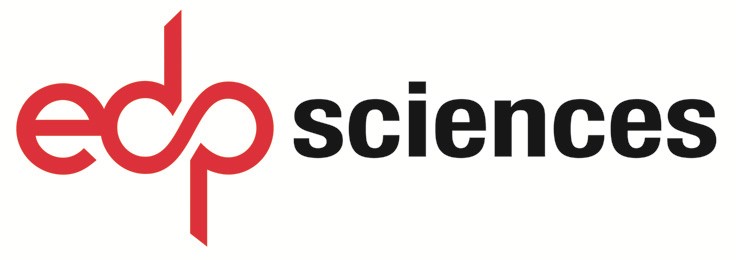 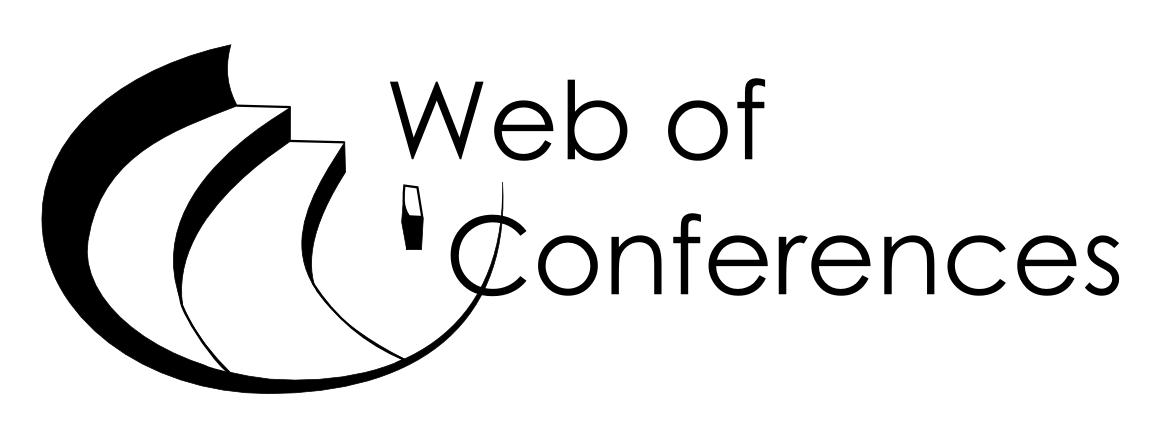 License AgreementIn submitting an article to Web of Conferences, I grant EDP Sciences a license to publish the article, and identify EDP Sciences as the original publisher. I certify to the Publisher that:I am authorized by my co‐authors to enter into these arrangements.I warrant, on behalf of myself and my co‐authors, that:the document is original, has not been formally published in any other journal, is not under consideration by any other journal and does not infringe any existing copyright or any other third party rights;I am/we are the sole author(s) of the article and have full authority to enter into this agreement and in granting rights to the Publisher that are not in breach of any other obligation.the document contains nothing that is unlawful, libelous, or which would, if published, constitute a breach of contract or of confidence or of commitment given to secrecy;I/we have taken due care to ensure the integrity of the article. To my/our − and currently accepted scientific − knowledge all statements contained in it purporting to be facts are true and any formula or instruction contained in the article will not, if followed accurately, cause any injury, illness or damage to the user.I agree to the Creative Commons Attribution License (http://creativecommons.org/licenses/by/4.0/).Title of the conference. . . . .T.h.e.1.8.th. .A.s.ia.n. P. a. c.i.fic. .C.o.n.fe.d.e.r.at.io. n. .o.f C. .h.e.m.ic.a.l.E.n.g.in.e.e.r.in.g. C. o. n. g. r.e.s.s.(A. .P.C.C.h.E. .2.01. 9. .C.o.n.g.re. s.s.). . . . . . . . . . . . . . . . . Title of the article. . . . . . . . . . . . . . . . . . . . . . . . . . . . . . . . . . . . . . . . . . . . . . . . . . . . . . . . . . . . . . . . . . . . . . . . . . . . . . . . . . . . . . . . . . . . . . .Author(s). . . . . . . . . . . . . . . . . . . . . . . . . . . . . . . . . . . . . . . . . . . . . . . . . . . . . . . . . . . . . . . . . . . . . . . . . . . . . . . . . . . . . . . . . . . . . . .. . . . . . . . . . . . . . . . . . . . . . . . . . . . . . . . . . . . . . . . . . . . . . . . . . . . . . . . . . . . . . . . . . . . . . . . . . . . . . . . . . . . . . . . . . . . . . .Author’s signatureDate17, avenue du Hoggar ‐ PA de Courtabœuf – BP 112 ‐ 91944 Les Ulis Cedex A (France) Tél. : 33 (0)1 69 18 75 75 ‐ Fax : 33(0)1 69 07 45 17 – www.edpsciences.org